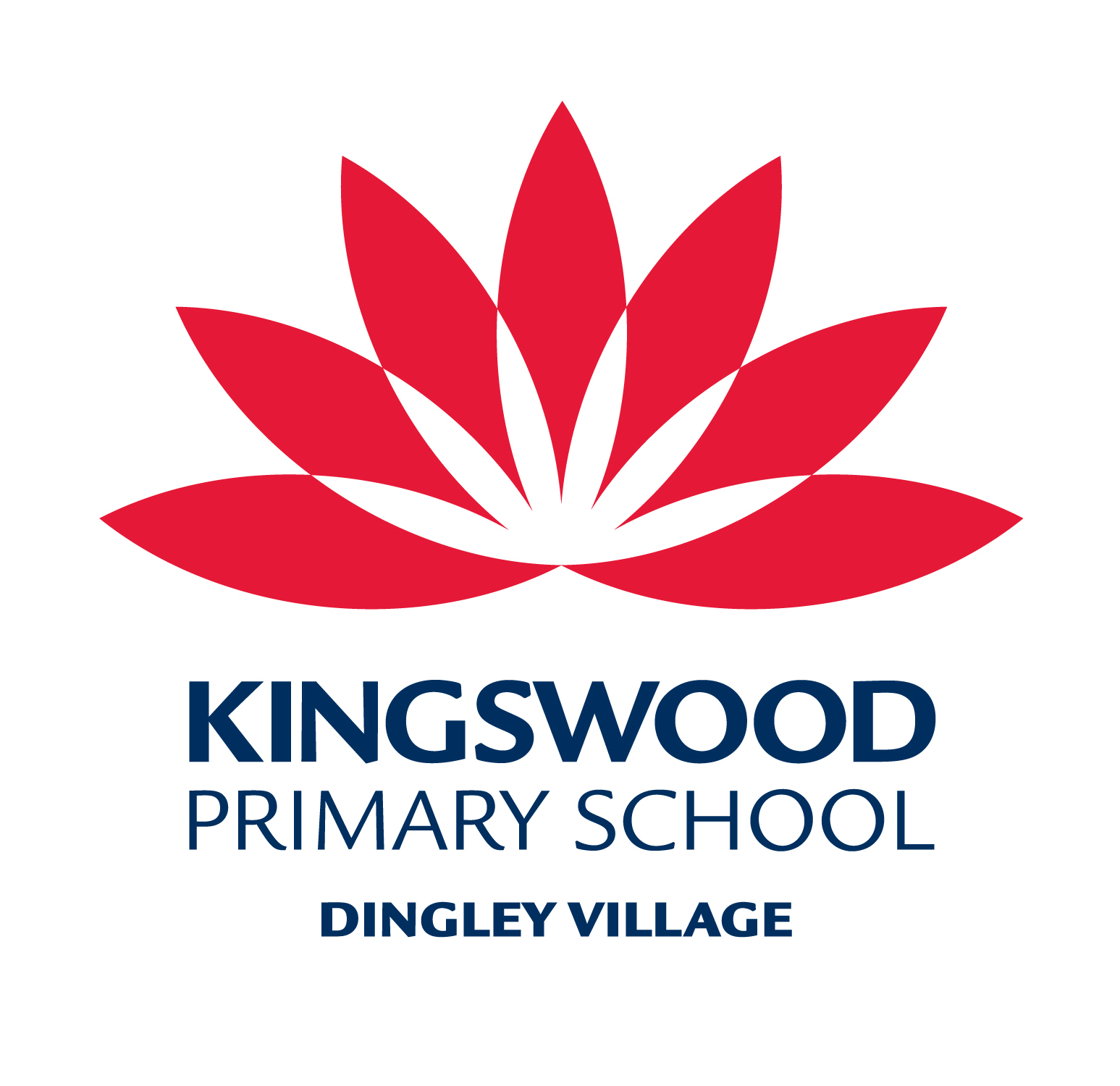 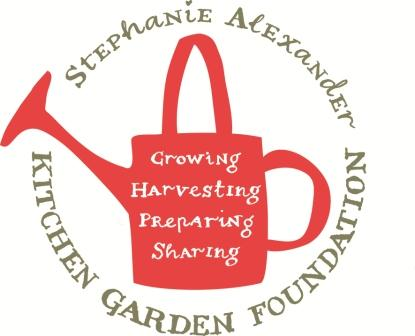 Vegetable stockQuantity: 6LWhat to do:
1. Heat the oil in a stockpot or large saucepan over medium-high heat. Add the onion, carrot and celery and cook, stirring, for 5 minutes or until brown.2. Add the water, parsley, peppercorns and bay leaves and bring to the boil. Use a fine-slotted spoon or fine metal sieve to remove any scum that rises to the surface. Reduce heat to medium-low and simmer, uncovered, for 1-2 hours, skimming the surface every 30 minutes. Remove from heat. Set aside for 30 minutes to cool slightly.3. Place a fine sieve over a large heatproof bowl. Carefully strain stock through the sieve. Discard contents of sieve. Cool to room temperature.4. Cover the stock with plastic wrap or place in an airtight container and store in the fridge. Use stock as requiredEquipment:Chopping boardChef’s KnifeMeasuring jugLarge stock PotSieveIngredients:2 onions2 carrots4 celery sticks, coarsely chopped3L (12 cups) cold water6 fresh parsley stalks10 whole black peppercorns3 dried bay leaveAny extra vegies or herbs from garden